19.05.2020 Урок №23  «Математика» в группе №12       Повторение темы «Прямые и плоскости в пространстве»Практическая работа №161. На одной грани двугранного угла даны две точки А и В (черт.  1); из них опущены перпендикуляры на другую грань: АС = 1 дм и  ВD = 2дм, и на   ребро: АЕ = 7 дм. и BF. Найти BF.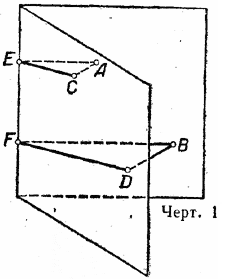 2.  Наклонная равна  . Чему равна проекция этой наклонной на плоскость , если наклонная составляет с плоскостью угол, равный  450.  Выполните рисунок к задаче.3. Отрезок длиной  пересекает плоскость: концы его находятся на расстоянии  и  от плоскости. Найдите угол между данным отрезком и плоскостью. Выполните рисунок к задаче.4.Из точки отстоящей от плоскости на расстоянии  проведены две равные наклонные длиной . Найдите расстояние между основаниями наклонных, если известно, что наклонные перпендикулярны и образуют с перпендикуляром к плоскости углы в 60°.Выполните рисунок к задаче.Решение присылайте на адрес: letavinavera@gmail.com     19.05.2020 Урок №24  «Математика» в группе №12       Повторение темы «Прямые и плоскости в пространстве»Практическая работа №17На изображении прямоугольного параллелепипеда укажите:а) общий перпендикуляр прямых: А1D1 и ВВ1; СС1 и АВ; DС и В1С1 .б) три взаимно перпендикулярные прямые.                            D1                          C1                                                                                A1                                     B1                                                                                               D                    C                                                                                А                       В Точка D отстоит от плоскости на расстоянии . Найдите длину проекции наклонной, проведенной из этой точки на плоскость, если длина наклонной .Выполните рисунок к задаче.Из вершины прямого угла прямоугольного треугольника АВС проведен перпендикуляр АD. Найдите расстояние от точки D до гипотенузы BC, если АВ=АС= ., АD=3 см.  Выполните рисунок к задаче.Из точки А и В, лежащих в двух перпендикулярных плоскостях, опущены перпендикуляры АС и ВD на прямую пересечения плоскостей. Найдите длину отрезка АВ, если АС= , ВD = , СD = .Выполните рисунок к задаче.Решение присылайте на адрес: letavinavera@gmail.com     